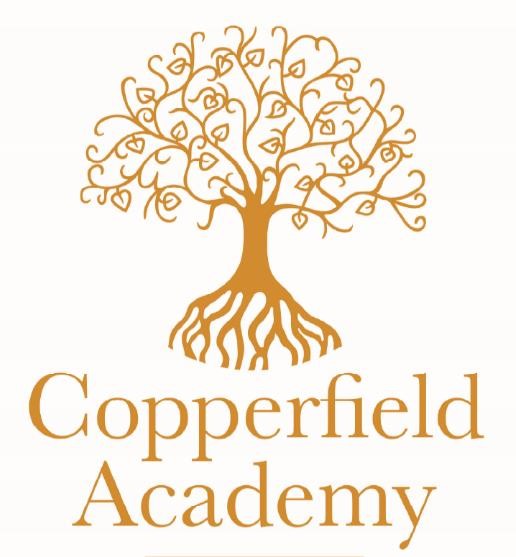 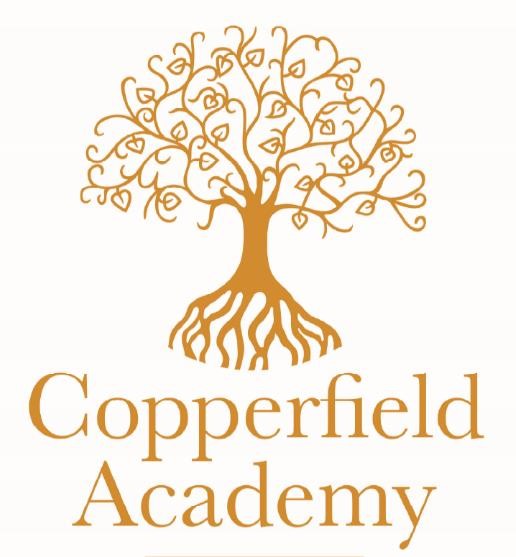 PSHCE, RSE and D&A Policy September 2019
Review: September 2020Copperfield Core ValuesCreativity, Team Spirit, Enquiry, Independence, Communication and ReflectionOur VisionThrough a positive caring environment, we provide the opportunity for every child to reach their full potential. At Copperfield Academy we see Personal, Social, Health and Citizenship Education (PSHCE) as being at the centre of all that we do.  Through our curriculum, our school environment and our school ethos, we promote pupils’ self-esteem and emotional well-being and help them to form and maintain worthwhile and satisfying relationships, based on respect for themselves and for others, at home, at school, at work and in the communityAt Copperfield Academy RSE is defined as learning about physical, moral and emotional development, love and care towards others and about the teaching of sex. Through the teaching of sex and relationships education children will learn about attitudes and values, personal and social skills and will develop their knowledge and understanding. Children are also taught about personal space and privacy.Teaching of PHSCE: Aims, Approach and Equal OpportunitiesAt Copperfield we use ‘Character Education strands, which were chosen in repose to the UK government’s report into Character Education.Pupils will be resilient, community spirited, have good morals, understand and follow British Values, be able to problem solve within a team and be confident and happy individuals.Strands taught;ResilienceCitizenship and community spiritMoral CompassBritish valuesProblem solving, co-operation and teamworkConfidence, self-worth and happinessMany of the strands identify and teach those virtues that underpin the larger concept or value. Each strand is delivered by a spiral curriculum approach with children in each year group learning about the same ethical value through its supporting virtues in a year-by-year progressive way.
Please see the overleaf below that outline the spiral main virtues covered within each strand.Equal Opportunities Copperfield Academy promotes the needs and interests of all pupils, irrespective of gender, culture, ability or aptitude. Teaching will take into account the ability, age, readiness and cultural backgrounds of the pupils to ensure that all can access the full PSHCE education provision. We promote social learning and expect our students to show a high regard for the needs of others. PSHCE education is an important vehicle for addressing both multicultural and gender issues and for ensuring equal opportunities for all. Our PSHCE education programme recognises that pupils will bring prior learning and real life experiences to their learning. Our programme respects and builds on these, providing a programme that reflects both the universal and unique needs of our students. We liaise with local professional agencies (e.g. school nurse) and outside visitors (e.g. police and fire service) to enable us to prioritise learning within our programme and to ensure it is relevant. Wider school and communityAt Copperfield Academy PSHCE is taught through Value assemblies every Monday (separate assemblies for KS1 and KS2).Values assemblies on a Monday will focus on different values (please see Values Assemblies on the shared drive for different values that have been covered).Linked to values assemblies are exit posters that each class complete throughout the week related to that value.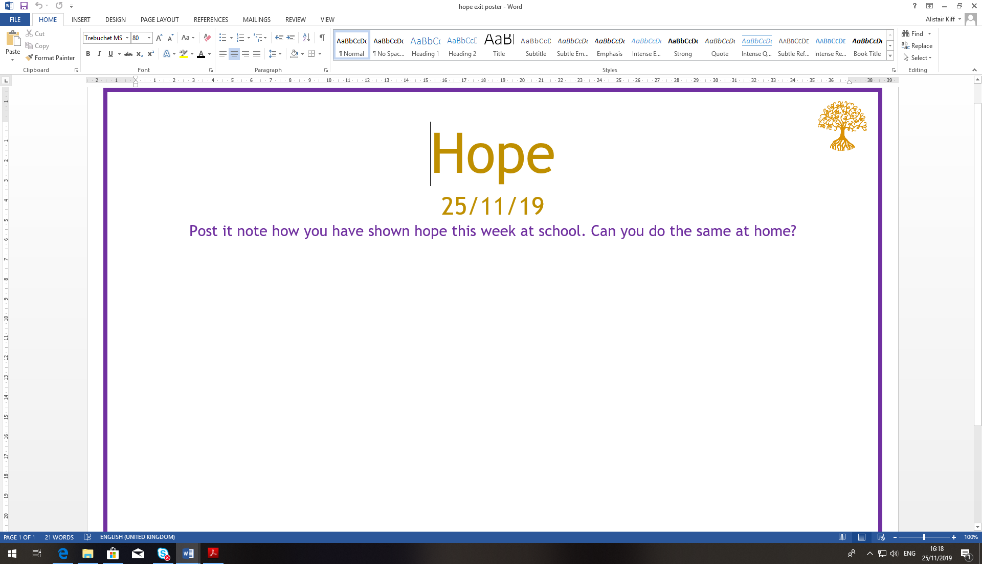 Subject Review and Monitoring: The PHSCE education coordinator will monitor the planning, teaching and learning of PSHCE education regularly to ensure it is relevant, current and both meeting learners’ needs and stretching their thinking. Observations of teaching will take place in accordance with the school’s monitoring cycle. Feedback will be given to teachers. The PSHCE Subject Leader will hold staff meetings, as well as using e-mail, to keep staff informed of new initiatives, ideas and resources. The scheme of work and policy will also be reviewed according to the review cycle.Sex, Relationships EducationWhat Is Sex and Relationship Education?  RSE is lifelong learning about physical, sexual, moral and emotional development.  It is about the understanding of the importance of stable and loving relationships, respect, love and care, for family life.  It involves acquiring information, developing skills and forming positive beliefs, values and attitudes. Pupils will understand how to build and maintain positive, enjoyable, respectful, loving and non-exploitative relationships, to stay safe on and offline and to take responsibility for their body, relationships and well-being. RSE education is delivered within the school's nurturing and sensitive ethos and approach, underpinned by our values and as part of our PHSCE curriculum. This policy should be considered in conjunction with: PHSCE, RE, behaviour, anti-bullying, safeguarding and computing (e-safety).  Principles and Values RSE should: 
. Be an integral part of the lifelong learning process, beginning in early childhood and continuing into adult life. 
. Be an entitlement for all pupils in our care. 
. Encourage every pupil to contribute to the school community that aims to support each individual as they grow and learn. 
. Be set within the wider school context and support family commitment and love, respect and affection, knowledge and openness. Family is a broad concept; not just one model, e.g. nuclear family. It includes a variety of types of family structure, and acceptance of diversity. 
. Encourage pupils and staff to share and respect each other’s views. We are aware of different approaches to sexual orientation, without promotion of any particular family structure. The important values are love, respect and care for each other. 
. Generate an atmosphere where questions and discussion on personal matters can take place without any stigma or embarrassment. 
. Recognise that parents and carers are the key people in teaching their children about sex, relationships and growing up. We aim to work in partnership with parents/carers and pupils, consulting them about the content of programmes. 
. Recognise that the wider community has much to offer and we aim to work in partnership with other health and education professionals. Sex and Relationships Education Programme Sex and Relationship Education in this school has three main elements: Attitudes and Values
. Learning the importance of values, individual conscience and moral choices. 
. Valuing family life, stable and loving relationships, and marriage. 
. Learning about the nurture of children. . Demonstrating the values of respect, love and care. 
. Exploring, considering and understanding moral dilemmas. 
. Developing skills including negotiation and decision-making. 
. Challenging myths, misconceptions and false assumptions. Personal and Social Skills
. Managing emotions within relationships confidently and sensitively. 
. Developing positive self-esteem and confidence. 
. Developing and demonstrating self-respect and empathy for others. 
. Making informed choices with an absence of prejudice. 
. Developing an appreciation of the consequences of choices made. 
. Managing conflict. 
. Empower pupils with the skills to be able to recognise inappropriate/ uncomfortable situations and/or behaviours with their peers and adults. Knowledge and Understanding
. Learning and understanding about physical and emotional development at appropriate stages
. Understanding how to be healthy, emotions and relationships, and reproduction. 
. Learning about where to go for help or advice in school and how to access a range of local and national support agencies. Organisation and Content of Sex and Relationship Education Copperfield Academy specifically delivers relationship and sex education through its PHSCE Programme, ‘The Christopher Winter Project’.The school’s RSE policy and PSHCE scheme of work should be made available for parents to review. These are available on request by parents. Prior to the delivery during Year 5 and 6, parents will be given an outline of the activities to be covered in RSE provision. The school will inform parents of the Sex Education resources used in Years 5 and 6 and will give parents the opportunity to view any materials that will be used with the children.  The responsibility for co-ordinating RSE lies with the PHSCE Subject Leader in conjunction with the Senior Leadership Team. Staff leading RSE sessions will establish 'ground rules' with the group/class being taught at the outset of any session. Confidentiality and sensitivity will be discussed as part of this. All staff have received child protection training. Where appropriate, staff will use a 'deflective statement'. For example, "That's a really interesting question. We will come back to that later." This will enable the member of staff to consult a member of the SLT, this policy or appropriate authority for guidance before responding.    Specific Issues: Inclusion Ethnic, Cultural and Religious Groups We intend our policy to be sensitive to the needs of different ethnic, cultural and religious groups. We encourage parents/carers to discuss any concerns with the Head Teacher. Students with Special Needs We will ensure that all young people receive relationship and sex education, and we will offer provision appropriate to the needs of all our pupils, taking specialist advice where necessary. Sexual Identity and Sexual Orientation We aim to deal sensitively and honestly with issues of sexual orientation, answer appropriate questions and offer support. Young people, whatever their developing sexuality need to feel that sex and relationship education is relevant to them. WithdrawalAny parent wishing to discuss this aspect of the curriculum in more detail should contact the Head teacher.Drug and Alcohol EducationThe aim of drug education is to provide pupils with opportunities to develop their knowledge, skills, attitudes, and understanding about drugs and appreciate the benefits of a healthy lifestyle, relating this to their own and others’ actions.At Copperfield Academy we use the Christopher Winter Project for Drug and Alcohol Education Years 1-6 As part of Personal, Social, Health and Economic (PSHE) Education, Years 1-6 will receive lessons on Drug & Alcohol education. The Christopher Winter Project education programme is recommended by the DfE.  The 3 lessons will take place during this Spring 1 and are taught by class teachers. Year 1 and 2 classes learn about health and personal safety with a focus on medicines and everyday household substances found in most homes.  Years 3 and 4 cover smoking and alcohol. This includes understanding why people use these legal drugs, the effects they have on our bodies and how to resist use.  Year 5 and 6 children focus on legal and illegal substances, with an emphasis on the drugs most commonly used by early teenagers. Lessons are age appropriate and all schemes of work include a focus on recognising unsafe and risky situations, how to manage these and developing the skills to ask for help (please see curriculum map/lesson plans).WithdrawalAny parent wishing to discuss this aspect of the curriculum in more detail should contact the Head teacher.Review of policy: AnnuallyPSHCE Leader: Alistair KiffExecutive Headteacher: Simon WoodResilienceResilienceResilienceYearLessonVirtues or values coveredReceptionBouncing back to happinessResilience, happinessYear 1Resilient to friendships Flexibility, friendlinessYear 2How to avoid feeling overwhelmedCuriosity, understandingYear 3Recovering from a setbackResilience, confidenceYear 4Setbacks as stepping stones to successDeterminationYear 5Positive self-talkPositivityYear 6Digital resilienceSelf-control, truthfulness, understandingCitizenship and community spiritCitizenship and community spiritCitizenship and community spiritYearLessonVirtues or values coveredReceptionCaring for my friends and the place where I liveCaringYear 1Helping others, and who helps me?HelpfulnessYear 2It feels good to be generous!GenerosityYear 3What makes a good neighbourNeighbourliness, friendlinessYear 4Unity in diversity: Celebrating our differencesUnityYear 5Our world communityTolerance, understandingYear 6What is my role as a citizen?RespectMoral CompassMoral CompassMoral CompassYearLessonVirtues or values coveredReceptionThe Trousers of truthfulnessTruthfulnessYear 1What is honesty?HonestyYear 2Acts of kindnessKindnessYear 3Courage and braveryCourageYear 4Test your self-controlSelf-controlYear 5Being trustworthyTrustworthinessYear 6Fairness and JusticeFairness, justiceBritish valuesBritish valuesBritish valuesYearLessonVirtues or values coveredReceptionHow to be polite and courteousCourtesyYear 1Is it fair play?Fairness, respectYear 2Understanding we are all differentToleranceYear 3Rules in our communityRespectYear 4Responsibility for my choicesLibertyYear 5Respecting other people’s cultures and beliefsToleranceYear 6Why is democracy important?Co-operation, respectProblem solving, co-operation and teamworkProblem solving, co-operation and teamworkProblem solving, co-operation and teamworkYearLessonVirtues or values coveredReceptionCo-operative classroomsCo-operationYear 1Working together Co-operation, teamworkYear 2Is teamwork important? Teamwork, appreciationYear 3What makes a good team?Listening, consultation, leadershipYear 4Project managementOrderliness, understanding, motivationYear 5Problem solvingPatience, creativity Year 6Working together to helpServiceConfidence, self-worth abd happinessConfidence, self-worth abd happinessConfidence, self-worth abd happinessYearLessonVirtues or values coveredReceptionBrave as a lionBraveryYear 1Using my courageCourageYear 2What gives me joy?JoyfulnessYear 3I have confidence!ConfidenceYear 4E all make mistakesForgivenessYear 5What makes me shine?Self-confidenceYear 6Being kind and friendly feels goodKindness